ГАННІВСЬКИЙ ЛІЦЕЙ ПЕТРІВСЬКОЇ СЕЛИЩНОЇ РАДИ ОЛЕКСАНДРІЙСЬКОГО РАЙОНУКІРОВОГРАДСЬКОЇ ОБЛАСТІНАКАЗ10.07.2023                                                                                                               № 18-ус. ГаннівкаПро зарахування до списку учнівГаннівського ліцею МІРКЕВИЧ Карину ОлександрівнуНАКАЗУЮ:Зарахувати до списку учнів 7 класу Ганнівського ліцею МІРКЕВИЧ Карину Олександрівну  10.07.2023 рокуКласному керівнику 7 класу Ганнівського ліцею ГРИШАЄВА Л.В. внести необхідні записи до класного журналу та  оформити особову справу до 13.07.2023 року Секретарю Ганнівського ліцею внести необхідні записи до алфавітної книги до 13.07.2023 року.Контроль за виконанням даного наказу покласти на заступника директора з навчально-виховної роботи  СОЛОМКУ Т.В.Директор                                                                        Ольга КАНІВЕЦЬЗ наказом ознайомлені:                                                Олена ГРИШАЄВА                                                                                        Тетяна СОЛОМКА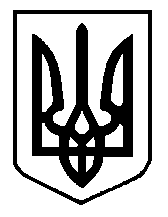 